№ 20 жалпы орта білім беретін мектеп Жемқорлық қоғамға қастық !(10 «В» сыныбында өтілген сыныптан тыс шара)Өткізген: Сундеткалиева И.Е.Орал қаласыТақырыбы:   Жемқорлыққа  жол  жоқ !Мақсаты:
1. Оқушыларға адам құқықтары жайлы түсініктерін қалыптастыру; «жемқорлық» деген не екенін түсіндіру;
2. Өз ойларын еркін жеткізе білу қабілеттері дамиды; дүниетанымдары кеңейеді;
3. Патриоттық тәрбие қалыптасады;Сабақтың түрі: топтық,пікрталас.Көрнекілігі: интерактивті тақта,үлестірмелі карточкалар,слайд,бейнероликтер.Сабақтың әдісі: Баяндау, сұрақ - жауап, тірек - сызбамен жұмыс
І. Ұйымдастыру кезеңі
а) Оқушылардың назарын сабаққа аудару
ә) оқушыларды сабаққа психологиялық дайындауб) түрлі түсті таңдай отырып,сынып 3 топқа бөлінеді. Ашық тәрбие сағытына келген қонақтармен оқушыларды таныстырып өту.
Барысы:

1. Жемқорлықтың шығу тарихы (баяндама жасау,слайд)

2. ҚР жемқорлықпен күрес туралы заңнамалары (баяндама жасау,слайд)
     3.Мектепте сыбайлас-жемқорлыққа қатысты жүргізілген сауалнама қорытындысы.(слайд арқылы көрсету,диаграмма.)4. Жемқорлыққа мыналар жата ма? (жағдаяттарды талдау)Алдымен бейнеролик көрсетіледі. Оқушылар осы бейроликті қарап,бүгінгі қарастыратын проблемалық тақырыпты ашады. Кіріспе (Мұғалім сөзі)Жемқорлық қайдан басталады? Адамдар арасындағы қарым-қатынастан басталады. Адамдар белгiлi мекенде тұрады, еңбек етедi, кәсiппен шұғылданады. Демек, адамдар арасындағы экономикалық, кәсiптiк, iскерлiк, тұрмыстық, әлеуметтiк байланыстар үстiнде олардың бiр-бiрiне iсi түседi, бағыныштылық, тәуелдiлiк жағдайына тап болады. Осы тәуелдiлiк, жеке мүдде талабы заңдылық шеңберiнде шешiле бермейдi. Адамдар оны жеделдетiп, өз пайдасына шешкiсi келедi. Осы мақсатта заң шеңберiнен шығып, төте жол iздейдi. Мұның жолы – iсi түскен адамның көңiл-күйiн аулау. Оны қалай аулауға болады? Оған жағымпаздану, көлгiрсу, сыйлық тарту, гүл шоғын ұсынудан бастап, үлкен ақша, мүлiк сыйлау, қажет болса, өмiр сүрудiң қалыптасқан нормасынан ауытқып, заңсыз жолға түсу. Қоғамда адамдар арасындағы мiнез-құлықты реттейтiн моральдық шектеулер ескiрiп, заңды айналып өтуге жол ашып отыр. «Досқа барсаң – босқа барма», «Құрғақ қасық ауыз жыртады» деген мақалдар еске орала бастады. Адамдар арасындағы мәселенi шешудiң ресми жолынан басқа кәдiмгi дәстүрлi жолы – ауызбастырық беру, сый-сияпат көрсету, қазақша ат мiнгiзiп, шапан жабу, тағы басқа жобажоралғысын жасау және бар.
Заман өзгерген сайын, бұл кәделердiң түрлерi де, мазмұндары да өзгерiп жатады. Қазiргi кезде бұл жоба-жоралғылар өңi айналып, басқа сипат алды. Тендердi жеңiп алу, тестiден өту, қызмет лауазымын жоғарылату, атақ алу, мансапқа ие болу, тiптi әскери шен алу, мемлекеттiк сый-сияпатқа ие болу, бәрi-бәрi де тамыр-таныссыз жүзеге аспайды. Роберт Оуэн айтқандай, адамдардың иманды болуы олар өмiр сүрген ортаға, қоғамдағы ахуалға тiкелей байланысты. «Ақылды ойлар мен сезiмдерге бай адамдарды тәрбиелеу үшiн, – деп жазды ол, – ең алдымен оларға қолайлы жағдай жасау керек, содан кейiн барып адамзат баласынан парасаттылықты күтуге болады».1. Жемқорлықтың шығу тарихы (баяндама жасау,слайд)Жемқорлық (лат. corruptio - сатып алу) — мемлекеттік басқару құрылымдарындағы лауазымды қызметкерлердің өздеріне тапсырылған қызмет мүмкіндіктерін жеке бастарының пайдасы мен мүддесі үшін пайдалану мақсатында жасаған қоғамға қауіпті қылмыстық іс-әрекеттері. Жемқорлықтың жалпылама белгілері: лауазымды адамның өзінің немесе делдал арқылы пара берушінің немесе оның өкілі болған адамның пайдасына жасаған іс-әрекеті (әрекетсіздігі) үшін ақша, бағалы қағаздар, өзге де мүлік, мүлік құқығы немесе мүлік сипатындағы пайда түрінде пара алу, туыстық, жерлестік, т.б. жақындықтарына байланысты қызметке ретсіз қабылдау және көтермелеу, сондай-ақ, мемлекеттік және қоғамдық мүліктерді талан-таражға салу. Мемлекетте жемқорлықтың бел алуы көлеңкелі экономиканың пайда болып, экономикалық өсу қарқынының тежелуіне және әлеуметтік, саяси шиеленістердің құрт асқынуына ұрындырады. Сонымен қатар жоғары лауазымды мемлекеттік қызметкерлер жаппай жемқорлыққа салынған жағдайда құқық қорғау органдары оларды жасаған қылмыстары үшін қылмыстық жауапкершілікке тарта алмайтын жағдай қалыптасады.  Жемқорлық жасалу түрлеріне қарап екіге бөлінеді: жекелеген лауазымды қызметкерлер жасаған қылмыстық іс-әрекет және бірнеше лауазымды қызметкерлер бірігіп жасаған қылмыстық іс-әрекет (қысқаша Сыбайлас жемқорлық). 1989 жылы әлемнің дамыған 37 мемлекеті халықаралық бизнестегі жемқорлыққа қарсы күресу туралы конвенцияға қол қойды. Қазақстан осы конвенцияға қосыла отырып, 1998 жылы 2 шілдеде “Сыбайлас жемқорлыққа қарсы күрес туралы” Заң қабылдады.Қызықты деректер:* Парақорлыққа ХVI ғасырдың ортасында Иван Грозный тыйым салып, өлім жазасына кесуді бұйырған.	 

* БҰҰ-ы экономикалық дамуы жоғары алты елдің қатарына кіретін Финляндияны жемқорлығы ең аз мемлекет деп таныған. 	

* Ботсванада сыбайлас жемқорлықтың қарқынды өсуін тежеуге шенеуніктердің санын қысқартып, олардың жалақысын көтеру және мемлекеттік мекемелердің құрылымын ықшамдау ісі көмек көрсеткен.	

* ОАР-да сыбайлас жемқорлық деңгейі төмендету үшін заңдардың көмегімен Үкіметті Парламент алдында есеп беруге міндеттеген. Олар шенеуніктер мен депутаттарға табыстары және басқа да салық төлейтін мүліктері жөнінде декларация тапсыру және мемлекеттік жүйенің ашықтығын қамтамасыз ететін қадамдарды қабылдау арқылы біршама жетістікке жетті.	 

* Қылмысы дәлелденген жемқорларды Германия 3 жылға, Франция 7-10 жылға, АҚШ 15 жылға дейін  бас бостандығынан айырады.	

* Қытай заңы бойынша парақорлық жасаған адам өлім жазасына кесіледі. Үшіншы мыңжылдық басталғалы бері бұл елде 10 мыңнан аса шенеунік пара алғаны үшін ату жазасына кесілген. Сыбайлас жемқорлыққа қарсы күресті табысты жүргізіп отырған елдерге Дания, Финляндия, Швеция, Жаңа Зеландия, Канада, Нидерланды, Норвегия, Швейцария, Австралия, Сингапур, Люксенбург, Ирландия, Германия, Ұлыбритания, Израиль, АҚШ, Австрия, Исландия, Жапонияны жатқызуға болады. Жоғарыда аталған елдердегі сыбайлас жемқорлыққа қарсы күресті ұйымдастырудың кейбір ерекшеліктері - осы елдердің үкіметі сыбайлас жемқорлықты ұлттық қауіпсіздікке төнген қауіп деп қарайды. 	Жемқорлықтың алдын алатын 7 қағида	

1995 жылы Ұлыбританияда Нолан Комиссиясы жемқорлықтың алдын алатын 7 қағида қабылдаған:

1. Риясыздық. Лауазымды қызметкерлер қоғамдық мүддені жоғары ескере отырып, бір шешімге келеді.	

2. Сатылмастық. Лауазымды қызметкерлердің өздерін басқа бір адамдарға не ұйымдарға қаржылық тәуелсіздікке қоймағаны дұрыс.	

3. Әділдік. Жоғары қызметке тағайындау, келісім шарт жасау, марапаттау мәселелері бойынша шешім қабылдағанда лауазымды қызметкерлер үміткердің кәсіби қабілеттерін, іскерлігін ескеруі тиіс.	

4. Есептілік. Лауазымды қызметкерлер қоғамның алдында өздерінің істеген ісі, қабылдаған шешімдері бойынша есеп беріп отыруы керек.	

5. Ашықтық. Лауазымды қызметкерлердің шешімдері мен істері қоғамға ашық болуы тиіс. Әр шешім дәйектеліп отыруға міндетті.	

6. Арды, абыройды сақтаушылық. Лауазымды қызметкерлер өздерінің мүдделері туралы ашық айтып, егер де осы мүдделері олардың істеген жұмысына қайшылық келтірсе, қоғамның пайдасына әкелетін шешімге келуге тиісті.	

7. Басшылық. Лауазымды қызметкерлер осы аталған қағидаларды қолдана отырып, басшылықты орындап, өзінің дұрыс істерімен, мінез-құлқымен үлгі көрсетіп отыруға міндетті.2. ҚР жемқорлықпен күрес туралы заңнамалары (баяндама жасау,слайд)Қазақстан Республикасының заңнамасындағы сыбайлас жемқорлыққа қарсы күрестің дамуы тарихы1998жылы Қазақстан «Сыбайлас  жемқорлыққа қарсы күрес туралы»  заңды бірінші болып қабылдады,онда мемлекеттің сыбайлас жемқорлыққа  қарсы стратегиялық саясаттары  белгіленді. 1992 жылғы 17 наурызда Қазақстан Республикасы  Президентінің «Сыбайлас жемқорлыққа  және ұйымдасқан               қылмысқа қарсы  күресті күшейту жөніндегі іс-шаралар  туралы» Жарлығы қабылданып, сыбайлас  жемқорлыққа және ұйымдасқан  қылмысқа қарсы күрестің ұйымдастырушылық  және өзге де алғышарттарын  қалыптастырды. Осындай қылмысқа  ықпал ету шаралары айқындалды, оның ішінде тәртіптік, мүліктік  және әкімшілік сипаттағы қылмыстың  алдын алу шаралары. Жарлықта  республикамызда қылмыстық кәсібиліктің  нығайып, ұйымдасқан сипатқа ие  болып келе жатқандығы, баяндалады. Осы Жарлықтан кейін мынадай  қаулылар қабылданды: 1992 жылғы 4 желтоқсандағы  «Мемлекеттік басқару органдарындағы  лауазымды тұлғалардың тәртіп, қоғамдық  тәртіп және қауіпсіздік ахуалы  үшін жауаптылығын арттыру туралы»  қаулы, 1994 жылғы 11 ақпандағы «Қылмысқа  қарсы күресті күшейту туралы»  қаулы, сондай-ақ 1994 жылғы 9 маусымдағы  «Заңдылық пен құқықтық тәртіпті  қамтамасыз ету бойынша қосымша  шаралар туралы» қаулы және  тағы басқа. Осы құжаттардың барлығында  парақорлық пен сыбайлас жемқорлық  қоғамның, мемлекеттің мүдделеріне  қайшы келетіндігінен, Қазақстан  Республикасы Конституциясының  негізгі қағидаттарымен сыйыспайтындығы  туралы және ерекше аталып  өтіледі.Қазақстан Республикасы Президентінің 1997 жылғы 5 қарашадағы «Ұлттық қауіпсіздікті нығайту, сыбайлас жемқорлыққа және ұйымдасқан қылмысқа қарсы күресті одан әрі күшейту жөніндегі іс-шаралар туралы» Жарлығы ұлттық қауіпсіздік органдарына, дәстүрлі міндеттерін шешуімен қатар, сыбайлас жемқорлық жолына түскен жоғары қызметтегі шенеуніктерге, әскери қызметкерлерге, прокурорларға, құқық қорғау органдарының қызметкерлеріне, арнаулы қызмет пен судьяларға, сондай-ақ контрабанда және есірткі бизнесіне қарсы күреске барлық күштерін жұмылдыруды міндеттеді. Ел басшылығының сыбайлас жемқорлыққа қарсы күреске бет алысы батыл әрі дәйекті екенін атап өту қажет. Сөйтіп, 1998 жылғы 11 шілдеде Қазақстан Республикасының Президенті Н.Ә.Назарбаев Қазақстан халқына сыбайлас жемқорлыққа қарсы күрес мәселесіне арналған Үндеу жолдады. Елбасының осы Үндеуі 1998 жылғы 2 шілдедегі «Сыбайлас жемқорлыққа қарсы күрес туралы» заң қабылданғаннан кейін бұқаралық ақпарат құралдарында жарияланды және біздіңше, Үндеу аталған заңның кіріспесі ретінде қабылдануы тиіс. Заңда сыбайлас жемқорлыққа қарсы күрестің негізгі бағыттары тұжырымдалған, олардың ең бастысы Қазақстан Республикасы Конституциясы 39-бабының 1-тармағына сәйкес мемлекеттік міндеттерді атқаруға уәкілдік берілген лауазымды адамдардың, сондай-ақ оларға теңестірілген адамдардың құқықтары мен бостандықтарын шектеуге жол бермеушілік болып танылады. Заңда сыбайлас жемқорлықтың алдын алу, сыбайлас жемқорлықпен құқық бұзушылықпен және ол үшін жауаптылық шаралары арнаулы тарауда тұжырымдалған. Сыбайлас жемқорлықпен құқық бұзушылық үшін тәртіптік, азаматтық - құқықтық, әкімшілік және қылмыстық жауаптылық көзделген. Сыбайлас жемқорлық мәселесі заңмен қоса, Қазақстан Республикасының Қылмыстық Кодекстің 13 тарауының 41бабында, сондай-ақ 176 бабының 3 тармағында: жеке меншікке қарсы қылмыстар; 193 бабының 3 тармағы мен 209 бабында: экономика қызмет саласындағы қылмыстар; 307-315 баптарында: мемлекеттік қызмет қызығушылығына қарсы бағытталған жемқорлық әрекеттер, 380 бапта: әскери қылмыстар жайы. Ал, Қазақстан Республикасының Әкімшілік құқық бұзушылық туралы Кодекстің жемқорлық мәселесі 532 - 537 баптар аралығында айтылған. Қазақстан Республикасы Президентінің 2004 жылғы 29 қарашадағы «Адамдар мен азаматтардың конституциялық құқықтарын қорғау жүйесін одан әрі жетілдіру» Жарлығымен халқаралық стандарттарға сай келетін Қазақстан Республикасындағы адам құқықтарын қорғау жөніндегі уәкілінің (Омбудсмен) құқық қорғау мүмкіндіктері кеңейтілді. Қазақстан Республикасының Президенті Қазақстан халқына 2005 жылғы 18 ақпандағы жолдауында сыбайлас жемқорлыққа және қылмысқа қарсы күрестің нәтижелері мен мәселелерін талдай келе, Қазақстанның кеңестік кезеңнен кейінгі кеңістікте сыбайлас жемқорлыққа қарсы күрес саласындағы заңды қабылдаған алғашқы мемлекет екенін ескеріп, халақаралық конвенцияларға қосылғанын атап өтті. Осы мәселеде Қазақстан соңғы орында еместігі баршамызға мәлім.2006-2010 жылдарға арналған  сыбайлас жемқорлыққа қарсы күрестің  мемлекеттік бағдарламасында (үшінші  бағдарлама) сыбайлас жемқорлық  әлеуметтік-экономикалық даму, нарықтық  экономикаға көшу, инвестициялар  тарту процестерін тежейді, демократиялық  мемлекеттің саяси және қоғамдық  институттарына жағымсыз әсер  етіп, еліміздің болашақта дамуына  қауіп төндіретіні айтылған. Қазақстан Республикасы Премьер-Министрінің 2005 жылығы 8 сәуірдегі «Қолданыстағы заңға тәуелді нормативтік құқықтық кесімдерге оларда сыбайлас жемқорлық құқық бұзушылықтарға жағдай туғызатын нормалардың болуы тұрғысында тексеріс жүргізу жөніндегі жұмыс тобын құру туралы» №82-Өкімі шықты. Осы өкімде тексеріс жүргізудің нәтижесінде қолданыстағы заңнамаға өзгерістер мен толықтырулар енгізу қажеттігін көрсетілді. Осының нәтижесінде, 2007 жылғы Қазақстан Республикасы Үкіметінің қаулысымен ведомствоаралық комиссия құрылды. 2007 жылдың 20 наурызында «Қазақстан Республикасы Үкіметінің кейбір шешімдеріне өзгерістер мен толықтырулар енгізу туралы» № 217 қаулысы шықты. Жемқорлыққа қарсы күресте сыннан өткен шараларды тұжырымдау жөнінде қоғам мен мемлекет арасында өзіндік көпір бола отырып, осы функцияны «Нұр-Отан» халықтық-демократиялық партиясының жанындағы Сыбайлас жемқорлыққа қарсы күрес жөніндегі жуырда құрылған қоғамдық кеңес те өз жауапкершілігіне алып, көптеген іс тындыруда.  Шетел мемлекеттеріндегі сыбайлас жемқорлықтың алдын алу және жолын кесу шараларыСыбайлас жемқорлыққа қарсы күресті табысты жүргізіп отырған елдерге Дания, Финляндия, Швеция, Жаңа Зеландия, Канада, Нидерланды, Норвегия, Швейцария, Австралия, Сингапур, Люксенбург, Ирландия, Германия, Ұлыбритания, Израиль, АҚШ, Австрия, Исландия, Мысалы, Нидерландыда сыбайлас жемқорлыққа қарсы күрес өзіне мыналарды енгізеді: 1.сыбайлас жемқорлыққа  бейім тұратын мемлекеттік және  қоғамдық ұйымдарда мониторинг  жүйесін енгізу және осы жерлерде  қызмет ететіндерді қатаң бақылап  отыру. 		Сыбайлас жемқорлықпен күрес  жүргізетін тұлғаларды лауазымға  тағайындау;2.сыбайлас жемқорлық әрекеттерін  жазалау жүйесі –		 бұл мемлекеттік  ұйымдарда жұмыс істеуге қатаң  тиым салуды және мемлекеттік  қызмет ұсынатын барлық әлеуметтік  жеңілдіктерінен айыруды көздейді;3.лауазымдық тұлғаның  жағымды әрекетін көтермелеу  жүйесі –		 шенеунікке өз қызметін  тиімді де адал орындауы үшін  материалдық тұрғысынан да, адамгершілік  тұрғысынан да жағдай жасау;4.арнайы полиция типіндегі  сыбайлас жемқорлықпен күрес  жөніндегі мемлекеттік қауіпсіздік  жүйесі;5.Сайлаушылардың дауысын сатып алу көптеген мемлекеттерде дәстүрге айналған. Бұл әдіс АҚШ, Ұлыбританияда және басқа Еуропа мемлекеттерінде 19 ғасырда кең таралған. Қазір осындай шаралар шектелсе де, бүгінде осындай заң бұзушылық байқалады. Испания мен Италияның сайлау үрдісінде басқа шаралар қолданады. Ықпалы зор үміткерлерге саяси партиялардың көсемдері «патронаж» деген әдісті пайдаланады. Бұл әдістің маңызы мынада: сайлау кезінде көмектескен адамдарға мемлекеттік органдардан бір пайдалы қызметтерді ұсынады. 1966 жылы Тайландта өткен сайлау сайлаушыларға сыйлықтар тарату негізінде өтті. Сондықтан көптеген мемлекеттерде сайлауды өткізу барысында ашықтық талап етіледі. Екіншіден, сайлау компаниясын қаржыландыруды бақылауға алып, нормадан жоғары қаржыландыруға тыйым салынады.    							                                                                                                         6.Израиль сыбайлас жемқорлықтан жеткілікті түрде ерікті мемлекеттердің бірі болып саналады. Ондағы жемқорлыққа қарсы күрес, Нидерланды елінде қолданылатын шараларға қоса, «мониторинг жүргізудің белгілі қайталануы» жүйесі арқылы жүргізіледі. Израильде шенеуніктер үшін едәуір әлеуметтік жеңілдіктер қарастырылған және сыбайлас жемқорлық анықталған жағдайда олар қатаң жазаланатындықтан, төмен деңгейлі жемқорлық жоқ дерлік. Оның себебі, бұл елдерде мемлекет көп ғасырлы күрес нәтижесінде құрылған.				7.Әлемнің көптеген елдеріндегі жемқорлыққа қарсы күрес қағидаларының бірі - Заң алдында барлық азаматтардың теңдігі. Жемқорлық қылмыс жасаған азаматтар өздерінің әлеуметтік жағдайына қарамастан Заң алдында жауапкершілікті бірдей тартады. Қытайда ҚХР Мемлекеттік комитеті сыбайлас жемқорлық үшін жаза туралы Қағиданы 1952 жылы қабылдады. Осы Қағидаға сәйкес, сыбайлас жемқорлық - барлық мемлекттік органдар, мекемелер, оқу орындары және соларға қарайтын бөлімдердің қызметкерлерінің қоғамдық мүддені жамылып жасаған мемлекет құндылықтарына ие болу, алдау жолымен ұрлау, иемдену, басқа адамдардың құндылықтарын сұғанақтыпен алу, пара алумен анықталады. 1997 жылы 1 қазанда ҚХР-ның жаңа редакиядағы Қылмыстық Кодексі күшіне енді. 1979 жылғы Кодекс толықтырылды - 192 бап болған еді, енді 451 болды. Сыбайлас жемқорлық үшін жауапкершілік туралы нормаларды қылмыстық-құқықтық және қылмыстық істер деп жеке тарау етіп бөлу жеткілікті негізделген. Ол туралы норма жеке меншікке қарсы қылмыс жөніндегі тарауға енгізілген болатын. Жаңа тарау 394 баптан тұрады. Мысалы, пара алғаны үшін мемлекеттік ұйым айыппұлмен жазаланады, тікелей орындаушы мен ұйымның басшысы жағдайдың ауырлығына байланысты – 5 жылға дейін бас бостандығынан айырылады немесе тұтқындалады. Сыбайлас жемқорлық және парақорлық үшін жазалау мәселелері жеке нормамен реттелген. Егер сыбайлас жемқорлық немесе пара алу кірісінің сомасы 100 мың юаньнен (1S=10) асып кетсе, онда 10 жылға бас бостандығынан айырылады немесе дүние мүлкі тәркіленеді немесе онсыз өмірлік бас бостандығынан айыру жазасы қолданылады. Валюталық қылмыстармен күрес жөнінде Қытайдың тәжірибесі көңіл аудартады, соның барысында бірнеше миллиард доллардың жалған кедендік декларацияларын, жалған шетелдік лицензияларды пайдаланып, банктерден валюта алған фирмалар қатары анықталды, шетелдік келісімдер бойынша жалған аванс төлемдер фактілері және оффшорлық қаржы операциялары көлемінде көптеген заң бұзушылықтар ашылды.8.Францияда лауазымдық тұлғалардың қызмет бабын теріс пайдаланғаны үшін жауапкешілігін реттеу саласында 1983 жылғы 13 шілдедегі «Мемлекеттік қызметкерлердің құқықтары және міндеттері туралы» Заңның және 1992 жылы қабылданып, 1994 жылы қыркүйекте күшіне енген Қылмыстық кодексінің маңызы зор. Параны алғаны, ұсынғаны, парақорлық және парақорлыққа пара беру үшін бірдей жазаланады: 10 жылға түрмеге қамалынады және 1 млн. франк көлемінде айыппұл төлейді. Лауазымдық тұлғаларға лауазымнан босағаннан кейін 5 жылға дейін өзінің капиталымен жұмыс істеуге, жеке кәсіпорындарға кеңес беруге тиым салады.Францияның ерекшелігі - соттардың жасаған, Төрелік сот мүшелерінің немесе соттың, не жеке адамдардың шақыруымен келген, екі жақты келістіру үшін сотпен шақырылған сарапшылардың арнаулы парақорлық құрамын бөліп көрсету. Көрсетілген әрекеттер 10 жылға түрмеге жабумен және 1 млн. франк айыппұл төлеумен айыпталады.                      39-бабының 1-тармағы				 13 тарауының 41бабы176 бап 3 тармағы			                                                 307-315 баптарында380 бапта				                           	              532 - 537 баптар2007 жылғы Қазақстан Республикасы Үкіметінің қаулысымен ведомствоаралық комиссия құрылды.  «Нұр-Отан» халықтық-демократиялық партиясының жанындағы Сыбайлас жемқорлыққа қарсы күрес жөніндегі жуырда құрылған қоғамдық кеңес те өз жауапкершілігіне алып, көптеген іс тындыруда3. Мектепте сыбайлас-жемқорлыққа қатысты жүргізілген сауалнама қорытындысы.(слайд арқылы көрсету,диаграмма.)Жемқорлыққа  мыналар жата ма?
1. Мұғалімге мерекелерде гүл шоқтарын сыйлау жемқорлыққа жатады ма?
2. Емделіп болған науқас дәрігерге өзінің алғысын белгілі - бір сыйлықты ( гүл, сағат,
портрет.....) сыйласа жемқорлыққа жатады ма?
3. Жоғарғы оқу орындарында білім алушылар, емтихан уақытында оқытушыларына үстел жасаса, бағалы сыйлық әперсе, жемқорлыққа жатады ма?
4. Қала ішіндегі автобустардың кейбіреулері тендер ұтып алады да, қала ішінде жолаушыларды тасымалдау барысында көптеген қателіктер жасап жатады. Мысалға автобусқа адамдарды санынан артық отырғызу, аялдамасы жоқ жерлерде тоқтап, адамдарды үсті - үстіне алу жемқорлыққа жата ма? Сабақты бекіту:Әр топ Оқушылары стикерге жемқорлықпен қалай күресуге болады деген сұраққа жауап береді? Қорытынды: 	Тәуелсiз Қазақстан сыбайлас жемқорлықпен күрес жөнiнде ТМД елдерiнiң iшiнде алғашқы боп заң қабылдады. Түрлi шараларды жүзеге асыруда, комиссиялар, бақылау және қадағалау органдары бұл iспен айналысу үстiнде. Бiрақ жемқорлықты тұзақтау қолдан келмей отыр. Оның себебi неде? Әрине, оның себептерi де жетерлiк, тарихи тамырлары да тереңде. 
Жемқорлық пен парақорлық жергiлiктi жерден басталып, жоғары орындарға дейiн жетiп, оның саны да, көлемi де, қоғамға келтiрер зияны да арта түсуде. Қоғамды басқару жетiлдiрiле түседi. Мемлекет өзiнiң халыққа қызмет ету үдерiсiнен жаңылыспауға тиiс. Сондықтан да мемлекеттiң өркениеттен қол үзбей, өзiнiң функциясын толық атқаруының үлкен маңызы бар.Тәрбие сағатын қорытындылай келе, сөз кезегі қонақтарға беріледі. Анықтама          10 «В» сыныбында «Жемқорлыққа жол жоқ!» атты сыныптан тыс шара өткізілгендігі туралы       14 /02/ 2020 жылы 10 «В» сыныбында «Жемқорлыққа жол жоқ !» атты сыныптан тыс шара өткізілді. Тәрбие сағатының мақсаты:  Оқушыларға адам құқықтары жайлы түсініктерін қалыптастыра отырып,  «Сыбайлас жемқорлық, парақорлық» сөздерінің мағынасы мен  Сыбайлас-жемқорлық, әсіресе,  мемлекеттік билік органдарында, экономикаға  қауіпті не екенін түсіндіру. Сабақтың түрі- топтық,пікірталас түрінде.көрнекілігі- интерактивті тақта,үлестірмелі карточкалар,слайд,бейнероликтер, сабақтың әдісі-баяндау, сұрақ - жауап, тірек - сызбамен жұмыс арқылы жүзеге асырылды.Сыныптан тыс шарабарысында оқушылар  топқа бөлініп, жемқорлықтың шығу тарихы, ҚР Жемқорлық туралы заңнамалары туралы, Жемқорлық тақырыбы аясына байланысты  жасырын сауалнамаларын алға тартты, кейін оқушыларға жемқорлық ұғымына байланысты әртүрлі бағыттағы өмірде кездесетін сұрақтар қойылып, топтар арасында қызу талқы пікірталас жүзеге асты,сабағымызды қорытындылау барысында  Жемқорлық пен қазіргі қоғамда қалай күресуге болады?  Сұрақ қойылып,әрбір топ өз ойларымен бөлісті. Сыбайлас жемқорлық – мемлекеттік құрылымдардың экономика  аясында қылмысты құрылымдармен біте қайнасуы, сондай-ақ мемлекеттегі лауазымды адамдардың, қоғамдық және саяси қайраткерлердің сатылғыштығы, парақорлығы. Өзінің қызметтік мәртебесі мен өкілеттіктерін жеке, топтық және өзге де бейқызметтік мүдделер үшін пайдалану жолымен жеке игіліктерді алу әрекетінен көрініс табады. Оларға “Мемлекеттік қызмет туралы” (1995)  және “Сыбайлас жемқорлыққа қарсы күрес туралы” (1998) ҚР заңдары жатады. Сонымен қатар осы саладағы ынтымақтастық туралы халықаралық актілер де бар екендігі сабақ презентация арқылы әңгіме –сұхбат, пікірталас түрінде өткізілді. Жемқорлық пен парақорлық жергiлiктi жерден басталып, жоғары орындарға дейiн жетiп, оның саны да, көлемi де, қоғамға келтiрер зияны да арта түсуде. Қоғамды басқару жетiлдiрiле түседi. Мемлекет өзiнiң халыққа қызмет ету үдерiсiнен жаңылыспауға тиiс. Сондықтан да мемлекеттiң өркениеттен қол үзбей, өзiнiң функциясын толық атқаруының үлкен маңызы бар. Жалпы сыныптан тыс шарада  оқушылар өз құқықтарымен және  сыбайлас жемқорлық үшін қылмыстық, тәртіптік , әкімшілік жауапкершілікті  реттейтін арнайы нормативтік-құқықтық актілермен танысты.Тарих пәнінің мұғалімі: Сундеткалиева И.Е.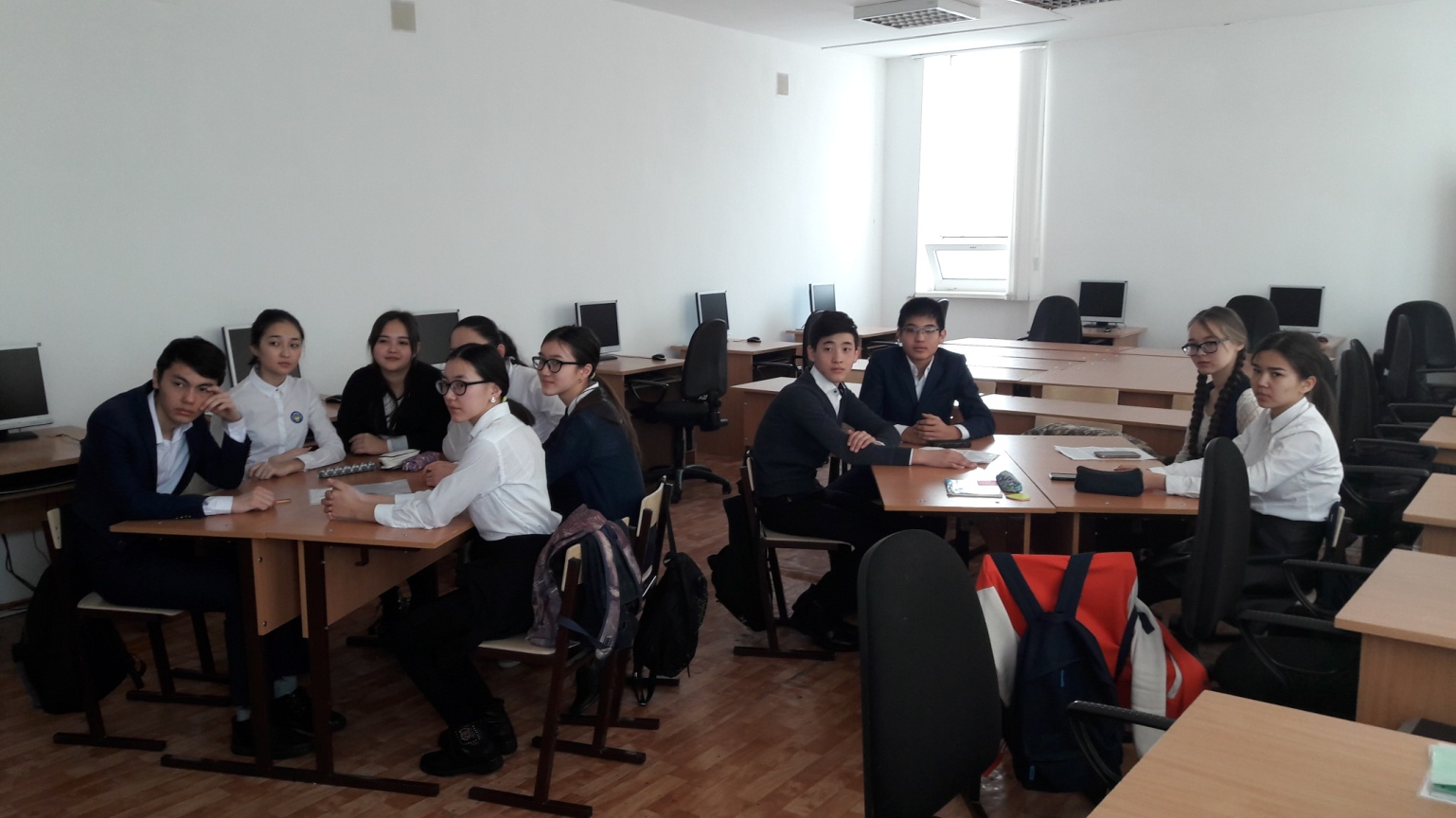 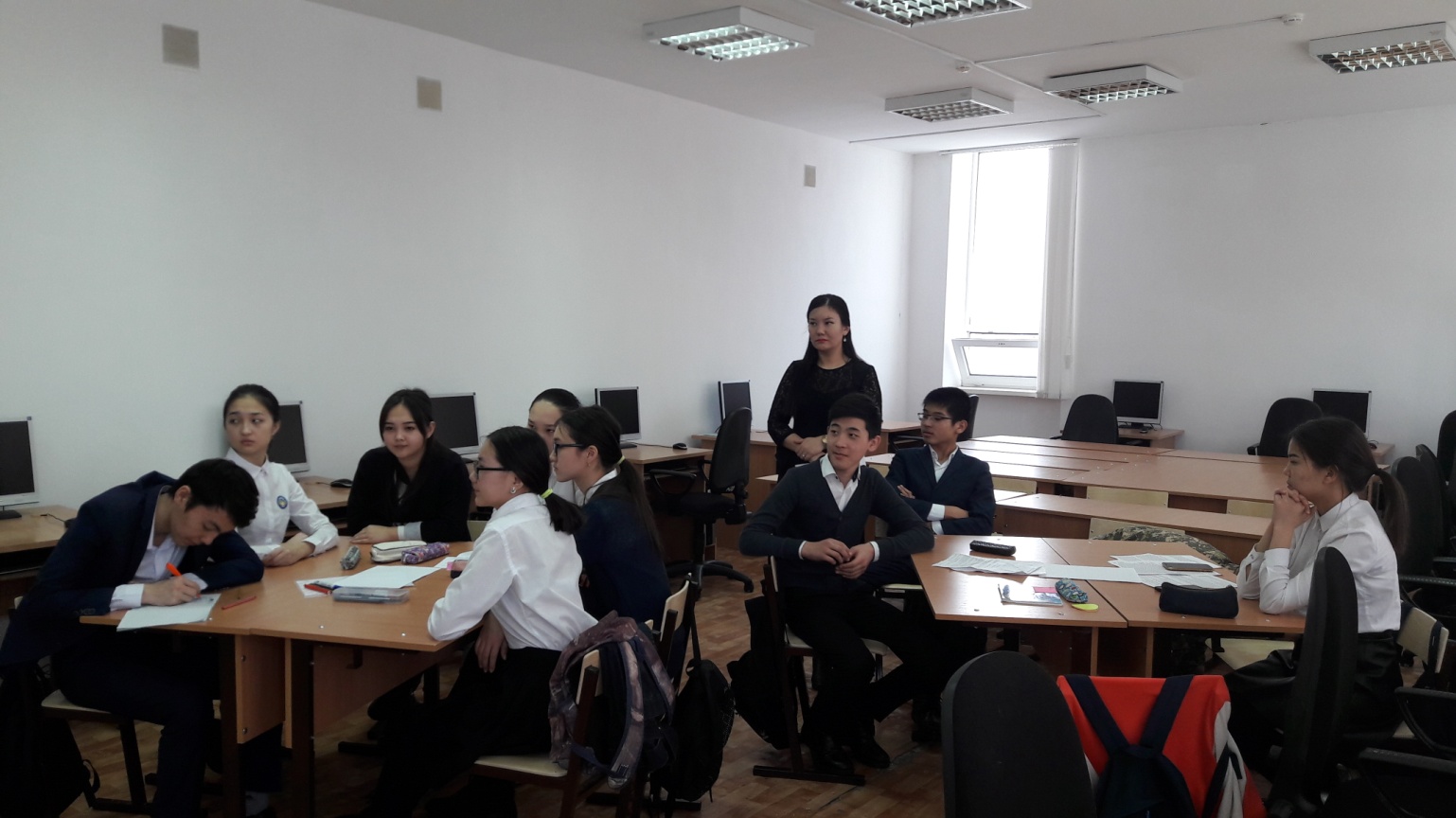 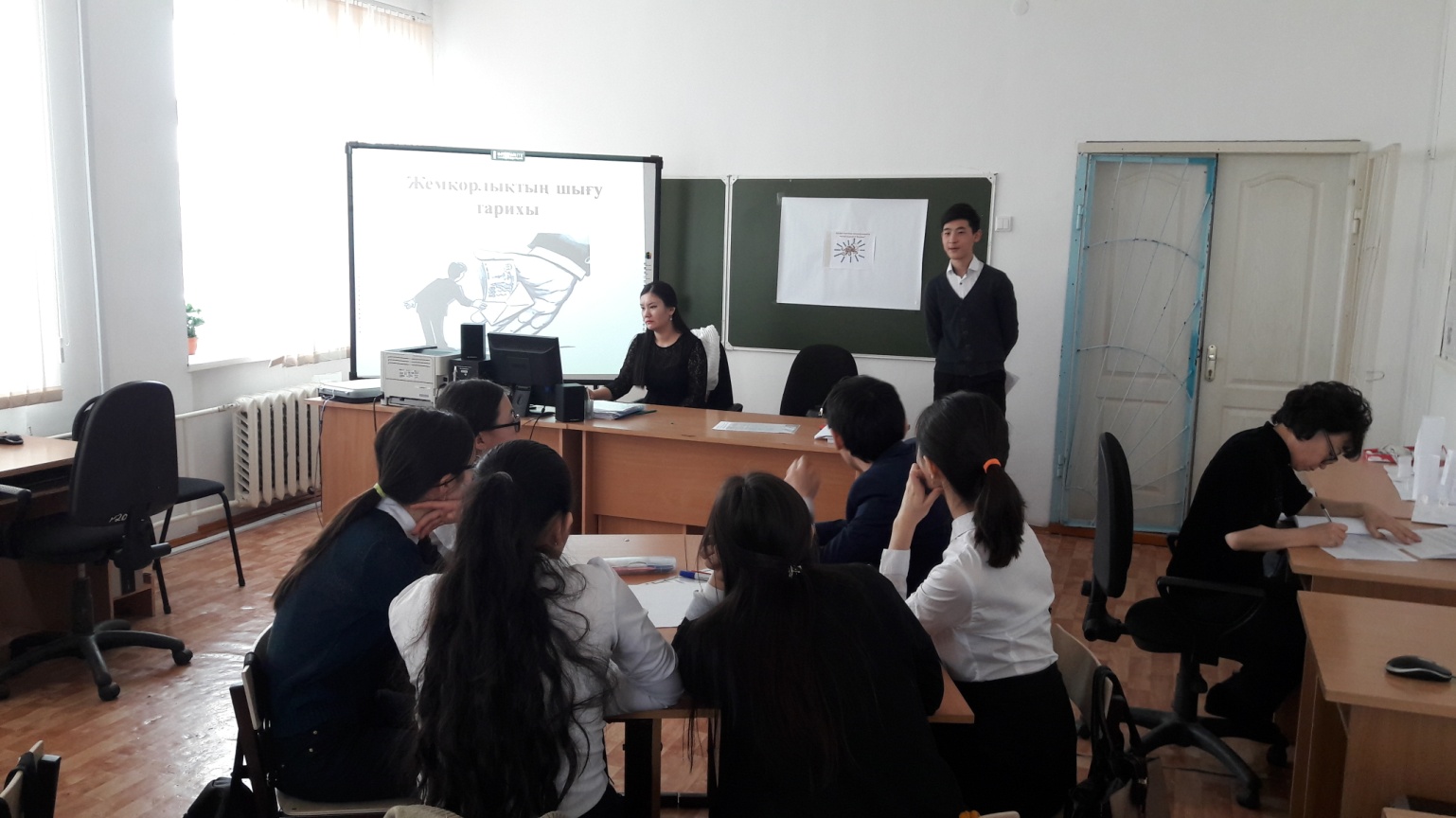 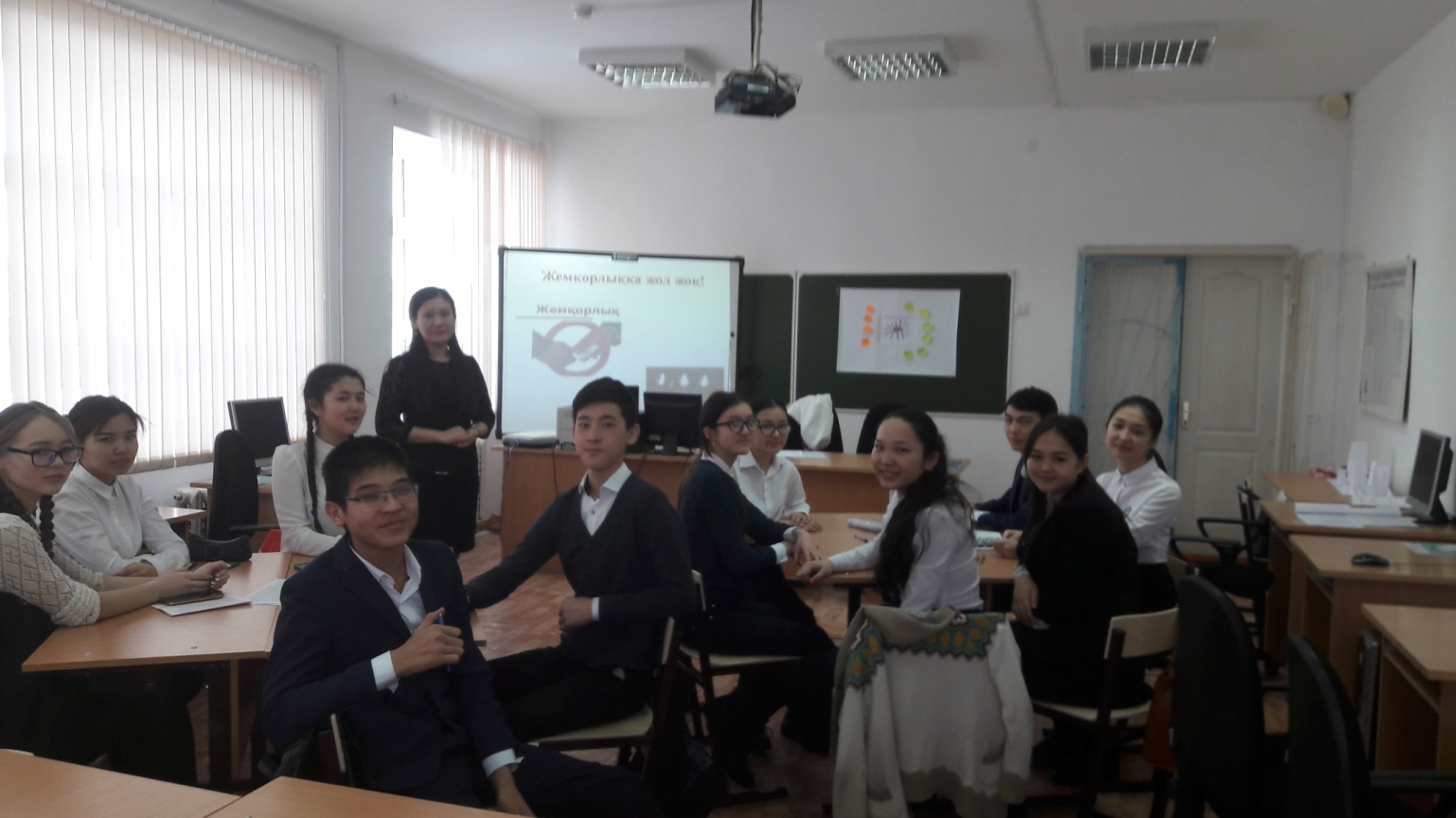                                                 Жасырын сауалнамаҚұрметті респондент!Сізді сыбайлас жемқорлық мәселелері бойынша тыңдаушылардың пікірін анықтауға көмектесетін зерттеуге қатысуға шақырдық. Төменде ұсынылатын сұрақтарды жауаптар нұсқаларымен бірге соңына дейін оқып, өз жауабыңызды таңдап, оның реттік нөмірін шеңбермен белгілеуді сұралды.Жауаптар нұсқалары Сіздің пікіріңізге сәйкес келмесе, өз жауабыңызды «Жауап беруге қиналамын» тармағында көрсете аласыз.Алынған ақпарат тек қана жалпыланған түрде ғана қолданылады. Сіздің пікіріңіздің құпиялығы сақталады.1. «Сыбайлас жемқорлық» сөзін қалай түсінесіз? Сіздің ойыңызша, ол нені білдіреді? Начало формы1) Әділетсіз жолмен ақша алу 2) Жазасыздық, жауапсыздық 3) Билік құрылымдардағы парақорлық пен ұрлық 4) Баю үшін қызмет бабын пайдалану 5) Лауазымды тұлғалардың сатылғыштығы 6) Биліктің қылмыстық құрылымдармен байланысы 7) Лауазымды тұлғалардың алаяқтығы мен махинациялары 8) Жауап беруге қиналамын 2. Сіздің ойыңызша, қай ұйымдардың, мекемелердің, қызметтердің лауазымды тұлғалары арасында сыбайлас жемқорлық көріністері жиі кездеседі? Начало формы1) Полиция, кеден, құқық қорғау органдары 2) Ауруханалар, емханалар 3) Сот, прокуратура 4) Әскери коммисариаттар, армия 5) Білім беру мекемелері 6) Жергілікті әкімдіктер 7) Республикалық билік органдары, министрліктер және т.б. 8) Тұрғын үй-коммуналдық қызметтер, тұрмыстық қызмет мекемелері 9) Басқа 10) Еш жерде кездеспейді 11) Жауап беруге қиналам 3. Сіз төменде көрсетілген пікірмен келісесіз бе әлде келіспейсіз бе? Заңдарды қазір ешкім сақтамайды, сондықтан заңға бағыну аңғырттық және ақылсыздық. Қандай да заңды қабылдаса да, ақшамен бәрін шешуге болады.Начало формы1) Толықтай келісемін 2) Келісе аламын 3) Келісе алмаймын 4) Мүлде келіспеймін 5) Жауап беруге қиналам 4. Сыбайлас жемқорлықпен күресте құқық қорғау органдарымен әрекеттесетін азаматтар, Сіз үшін кім?Начало формы1) Қаһарман 2) Адал адам 3) Әпенді 4) Қызғаншақ 5) Кекшіл адам 6) Сатқын 7) Жауап беруге қиналамын 5. Сыбайлас жемқорлыққа қарсы іс-қимыл мәселелері бойынша (қылмыс ашу) басылымдарға, ақпараттарға, теле және радиобағдарламаларға қалай қарайсыз?Начало формы1) Дұрыс, оқиғалардан хабардар болу керек 2) Жағымсыз, бұл мені қызықтырмайды 3) Бейтарап, маған бәрібір, сыбайлас жемқорлықтың деңгейі төмендемейді 4) Жауап беруге қиналам 6. Сіз сыбайлас жемқорлық жағдайында жеке қалып көрдіңіз бе?Начало формы1) Иә, әрине 2) Жоқ, болған жоқ 3) Жауап беруге қиналамын 7. Сіз қалай ойлайсыз, еліміздегі сыбайлас жемқорлықтың алдын алу бойынша жұмыс жеткілікті деңгейде жүргізілуде ме?Начало формы1) Иә, жеткілікті 2) Жоқ, жеткіліксіз 3) Жауап беруге қиналамын 